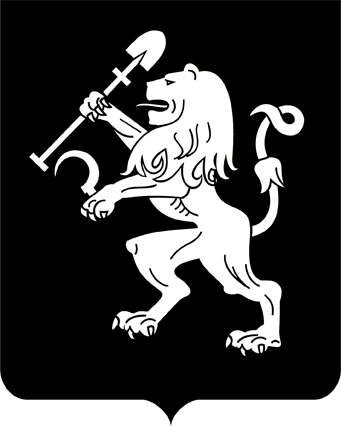 АДМИНИСТРАЦИЯ ГОРОДА КРАСНОЯРСКАПОСТАНОВЛЕНИЕО внесении изменений в постановление администрациигорода от 17.06.2011 № 235В целях оптимизации утвержденных схем размещения реклам-  ных конструкций, в соответствии со ст. 16 Федерального закона                           от 06.10.2003 № 131-ФЗ «Об общих принципах организации местного самоуправления в Российской Федерации», решением Красноярского городского Совета депутатов от 22.12.2009 № 8-140 «О Правилах установки и эксплуатации рекламных конструкций на территории города Красноярска», руководствуясь статьями 41, 58, 59 Устава города                 Красноярска,ПОСТАНОВЛЯЮ:1. Внести изменения в постановление администрации города            от 17.06.2011 № 235 «Об утверждении схем размещения рекламных конструкций», изложив приложения 3, 4, 6, 10, 11, 12 к постановлению в редакции согласно приложениям 1–6 к настоящему постановлению.2. Настоящее постановление опубликовать в газете «Городские новости» и разместить  на официальном сайте администрации города.Глава города							                  С.В. Еремин19.02.2018№ 109